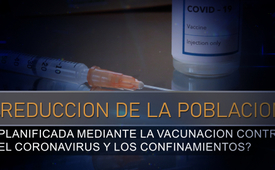 ¿Reducción de la población planificada mediante la vacunación contra el coronavirus y los confinamientos?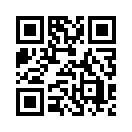 ¿Puede ser realmente que todos los efectos de la crisis de Corona, como el aumento de la pobreza y las numerosas muertes, obedezcan a un frío cálculo, que todo esto sea planificado y deliberado? Hay que reconocer que cuesta mucho acostumbrarse a esta idea, e incluso resistirse a ella. Sin embargo, hay claros indicios de que se está aplicando una agenda, que también podría llamarse eugenesia.Están ocurriendo cosas malas, y eso a nivel mundial: como consecuencia de la vacunación contra el coronavirus se producen innumerables efectos secundarios, abortos y muertes. También los confinamientos están causando un número creciente de muertes, ya que los más vulnerables se enfrentan a dificultades de supervivencia, incluso a la inanición. ¿Este aumento drástico de las víctimas de la vacunación y el confinamiento es simplemente fortuito, o se está aplicando deliberadamente un programa de reducción de la población?

Catástrofe humanitaria por la política del confinamiento duro
Im. Especialmente en los países en vías de desarrollo, cientos de millones de personas perdieron sus trabajos y medios de vida, siendo abocados al hambre y las privaciones. El número de personas pobres ha aumentado desde marzo de 2020, según Oxfam [una de las grandes organizaciones y ayuda de emergencia y al desarrollo],  entre 200 y 500 millones de personas. Según las declaraciones de la ONU, 132 millones de personas se ha visto abocadas a padecer hambre debido a las medidas contra la pandemia. El experto financiero Ernst Wolff habla aquí de catástrofe humanitaria de proporciones bíblicas. De forma estimativa, a finales de 2020 habrían muerto de hambre por la pandemia hasta ¡12000 personas al día! Claro que esta política de confinamiento en los países en vías de desarrollo no es ninguna casualidad, tiene su porqué: los pagos a estos países por parte de la FAO y el apoyo de la OMS están, en palabras del periodista alemán y presentador Robert Stein [presentador de la plataforma de noticias independiente “NuoViso”], fuertemente condicionados al decreto de confinamientos. Ello ha conducido a un fuerte incremento de muertos por inanición en estos países. Esta política del confinamiento duro en los países en vías de desarrollo es equiparable al  genocidio de los más desfavorecidos de este mundo. Ante el hecho de que se siga fomentando esta catástrofe, Ernst Wolff dice: "Los que ahora y siempre actúan como bienhechores y nos dicen que se preocupan por nuestra salud... ¡están matando a la gente por millones!"

¿Reducción de la población planificada mediante la vacunación contra el coronavirus?
ukn. En los últimos meses se han acumulado informes sobre muertes producidas como consecuencia de la nueva vacuna contra el coronavirus. Así, los datos, por ejemplo, del banco de datos médicos de Uppsala, Suecia, muestran que la vacuna Biontec habría producido 2.500 muertes. En Israel el número de muertes se habría disparado tras la vacuna. En el banco de datos de la Agencia Europea del Medicamento (AEM) se señala hasta el 17 de abril de 2021 la terrible cifra de 5.993 muertes en relación con la vacuna contra el coronavirus. El 29 de marzo de 2021 la CDC (autoridad sanitaria de USA) informó de 2.509 muertes en relación temporal con la vacuna contra el coronavirus (¡esto en un plazo de solo tres meses!). En Chile han constatado que más vacunas producen más muertes. También habría aumentado drásticamente el número de embarazadas que han sufrido un aborto -en Gran Bretaña, entre las mujeres vacunadas contra la covid, más del 36 por ciento en solo 6 semanas-. ¿Todo esto es solo una trágica casualidad? Si se piensa en las declaraciones de Bill Gates en una conferencia pronunciada en 2016 sobre el incremento del CO2, solo se puede hablar de una fría agenda [el programa que se implementará]. Gates dijo entonces: “Si hacemos un buen trabajo con las vacunas, con la salud, con la medicina reproductiva, podremos reducirla [la población mundial] en un 10-15 %”.

Eugenesia con el pretexto de la protección de la salud
hm./mmm. A pesar de los importantes problemas de seguridad y los escándalos, casi 160 países han comprado la vacuna de AstraZeneca/Oxford, barata y fácil de usar. La vacuna se está administrando ahora a toda velocidad. Pero entonces el informe de la autora y científica Whitney Webb y del reportero de investigación Jeremy Loffredo descubrieron algo terrible: los principales investigadores y desarrolladores de esta vacuna están vinculados con organizaciones como el “Galton Institute” [antes la Agencia Británica de Eugenesia] cuyo objetivo es mejorar la higiene racial. ¿Eugenesia con el pretexto de la filantropía [comportamiento y pensamiento filantrópico]? La científica Whitney Webb y el reportero de investigación escriben sobre el vínculo entre AstraZeneca y la Sociedad Británica de Eugenesia: [WOLFGANG “Uno pensaría que la sociedad mundial ya no iba a padecer tales herejías. Sin embargo, los objetivos eugenésicos de la Sociedad Británica de Eugenesia [desde 1989 rebautizada como “Galton Institute”] de entonces se siguen persiguiendo. Su objetivo sigue siendo la mejora biológica de la nación y el "alivio de las cargas impuestas a la sociedad por los "no aptos" genéticamente"”]. Incluso el gran general Napoleón aplicó un procedimiento de selección con el que consiguió separar a los que no eran "aptos" para él de los que sí lo eran. Aplicó la idea del médico inglés Eduard Jenner produciendo una vacuna a partir de ampollas de viruela de humanos y haciendo vacunar con ella a todos los soldados. Los que sobrevivieron indemnes a la vacunación contra la viruela fueron utilizados para las campañas de conquista de Napoleón. Los que no eran suficientemente fuertes murieron o quedaron ciegos, sordos o paralíticos. ¿Existen también hoy "aspirantes a Napoleón" megalómanos, que -más escondidos que Napoleón en su momento, pero con exactamente el mismo frío cálculo- quieren moldear la sociedad según sus ideas y reducir sin más a los que a sus ojos son "inútiles e incapaces"?

Conclusión:
Si se tienen en cuenta los estrechos vínculos entre los principales investigadores y desarrolladores de la empresa farmacéutica AstraZeneca y la "Sociedad para el Estudio de la Biología Social" [nombre original: “Sociedad Americana de Eugenesia”], y si se consideran también las inequívocas declaraciones de Bill Gates sobre la reducción activa de la población, es inevitable llegar a la siguiente conclusión: Evidentemente, los numerosos muertos por vacunación, los miles de muertos por inanición debido a los confinamientos, y los numerosos fetos muertos en el vientre materno por las vacunas contra el coronavirus no son, después de todo, víctimas de un fatídico y trágico evento; de hecho, son víctimas de una agenda cuyos defensores reducen deliberadamente y sin escrúpulos la humanidad.

Muy recomendable es el programa "The Georgia Guidestones" emitido en relación con este tema.de kno./mol./mmm./hm.Fuentes:Gezielte Bevölkerungsreduktion durch Corona-Impfungen:
https://sciencefiles.org/2021/03/27/erste-vollstandige-impffolgen-zusammenstellung-2-500-tote-nach-impfung-mit-bnt162b2-comirnaty-nebenwirkungen-fullen-124-seiten/

www.kla.tv/18516

Bill Gates zu Impfen und Bevölkerungsreduktion:
http://docplayer.org/66964579-Bill-gates-sagt-dass-impfstoffe-dabei-helfen-koennen-die-weltbevoelkerung-zu-reduzieren.html

https://transformier.wordpress.com/2016/02/20/bill-gates-impfen-ist-die-beste-art-der-bevoelkerungsreduktion-video/

Eugenik unter dem Deckmantel des Gesundheitsschutzes

www.kla.tv/18480

https://unlimitedhangout.com/2020/12/investigative-series/developers-of-oxford-astrazeneca-vaccine-tied-to-uk-eugenics-movement/

Humanitäre Katastrophe durch knallharte Lockdownpolitik

https://epochtimes.de/meinung/gastkommentar/schon-fast-ein-genozid-lockdowns-fuehren-laut-oxfam-bis-zu-12-000-hungertoten-pro-tag-zusaetzlich-a3443408.html

https://youtube.com/watch?v=dS9piwliMTk

https://youtube.com/watch?v=2Z1SIZFbyX0min 5:16 bis min 6:10

Napoleon und Impfungen: 

https://www.kla.tv/1347

https://www.kla.tv/5338Esto también podría interesarle:---Kla.TV – Las otras noticias ... libre – independiente – no censurada ...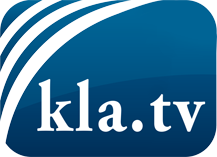 lo que los medios de comunicación no deberían omitir ...poco escuchado – del pueblo para el pueblo ...cada viernes emisiones a las 19:45 horas en www.kla.tv/es¡Vale la pena seguir adelante!Para obtener una suscripción gratuita con noticias mensuales
por correo electrónico, suscríbase a: www.kla.tv/abo-esAviso de seguridad:Lamentablemente, las voces discrepantes siguen siendo censuradas y reprimidas. Mientras no informemos según los intereses e ideologías de la prensa del sistema, debemos esperar siempre que se busquen pretextos para bloquear o perjudicar a Kla.TV.Por lo tanto, ¡conéctese hoy con independencia de Internet!
Haga clic aquí: www.kla.tv/vernetzung&lang=esLicencia:    Licencia Creative Commons con atribución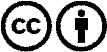 ¡Se desea la distribución y reprocesamiento con atribución! Sin embargo, el material no puede presentarse fuera de contexto.
Con las instituciones financiadas con dinero público está prohibido el uso sin consulta.Las infracciones pueden ser perseguidas.